Dodatek č. 1 ke Smlouvě o účasti na řešení grantového projektu č. 23-06220SZápadočeská univerzita v PlzniSídlo: Univerzitní 2732/8, 301 00 Plzeň IČ: 49777513I.Smluvní stranyZastoupená: doc. Ing. Jiřím Hammerbauerem, Ph.D., prorektorem pro tvůrčí činnost a doktorské studiumBankovní spojení: 4811530257/0100, vedený u Komerční banky, a.s. jako příjemce na straně jedné (dále jen „příjemce“)aÚstav termomechaniky AV ČR, v.v.i. Sídlo: Dolejškova 1402/5, 182 00 Praha 8 IČ: 61388998Zastoupená: doc. Ing. Miroslavem Chomátem, CSc., ředitelem ústavuBankovní spojení: 101289018/0300 vedený u ČSOB a.s.jako další účastník na straně druhé (dále jen „další účastník“)(příjemce a další účastník jsou společně dále označovány jako „smluvní strany“)uzavírají následující Dodatek č. 1 (dále jen „dodatek“) ke Smlouvě o účasti na řešení grantového projektu č. 23-06220S (dále jen „smlouva“):II.Předmět dodatkuNa řešení věcné náplně části grantového projektu ve druhém kalendářním roce jeho trvání budou příjemcem poskytnuty dalšímu účastníkovi pro rok 2024 finanční prostředky v celkové částce       1 342 000,- Kč (slovy: jeden milion tři sta čtyřicet dva tisíc korun českých).z toho na	věcné náklady	463.000,- Kč investiční náklady		0,- Kčosobní náklady	879. 000,- KčTímto dodatkem se zároveň mění Příloha č. 1 smlouvy – Rozpis grantových prostředků.Ostatní ustanovení smlouvy zůstávají v platnosti beze změn.III.Závěrečná ustanoveníDodatek nabývá platnosti dnem jeho podpisu oběma smluvními stranami a účinnosti zveřejněním v registru smluv dle zákona č. 340/2015 Sb., o registru smluv v platném znění. Zveřejnění zajistí příjemce.Tento dodatek je vyhotoven ve dvou stejnopisech s platností originálu po jednom pro každou smluvní stranu.Smluvní strany svými níže připojenými podpisy potvrzují, že se seznámily s celým obsahem tohoto dodatku, porozuměly mu a bez výhrad přijímají povinnosti a práva, z tohoto dodatku plynoucí.Nedílnou součástí tohoto Dodatku je následující příloha: Příloha č. 1 – Rozpis grantových prostředkůZa příjemce (Západočeská univerzita v Plzni):datum:.........................	……………………………………… ……………………………..doc. Ing. Jiří Hammerbauer, Ph.D.prorektor pro tvůrčí činnost a doktorské studiumZa dalšího účastníka (Ústav termomechaniky AV ČR, v.v.i.):datum:.........................	……………………………………………………………………………..doc. Ing. Miroslav Chomát, CSc. ředitel ústavuPříloha č. 1 – Grantový projekt č. 23-06220S – Rozpis grantových prostředků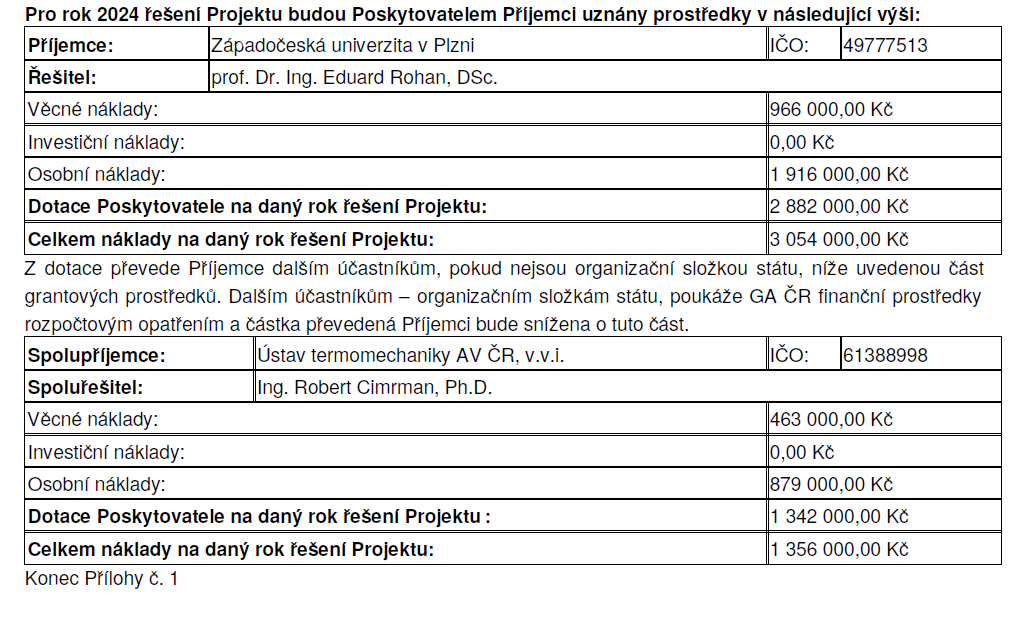 